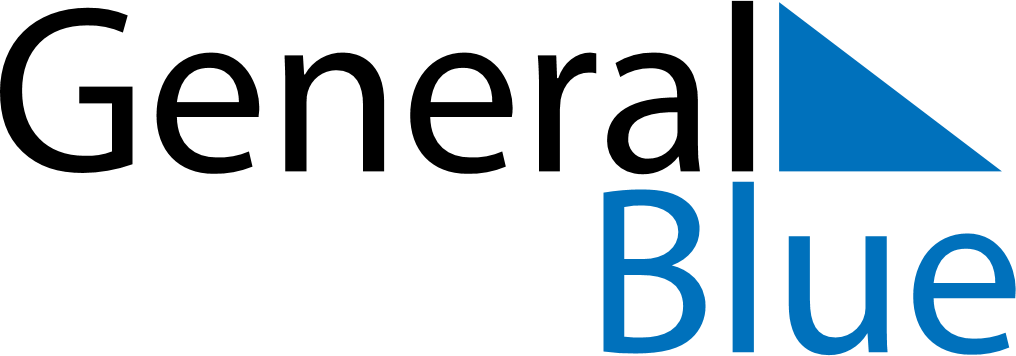 September 2018September 2018September 2018EthiopiaEthiopiaMondayTuesdayWednesdayThursdayFridaySaturdaySunday12345678910111213141516New Year’s Day1718192021222324252627282930Finding of the True Cross